NASKAHRENCANA PEMBANGUNAN JANGKA MENENGAH DESA  ( RPJMDesa )TAHUN 2019 -2025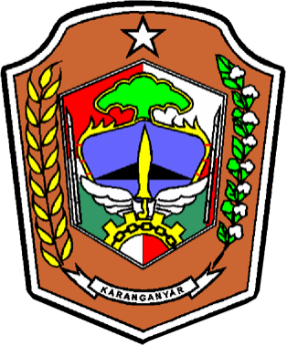 DESA SROYOKECAMATAN JATENKABUPATEN KARANGANYAR